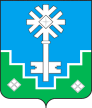 МУНИЦИПАЛЬНОЕ ОБРАЗОВАНИЕ «ГОРОД МИРНЫЙ»МИРНИНСКОГО РАЙОНА РЕСПУБЛИКИ САХА (ЯКУТИЯ)ГОРОДСКОЙ СОВЕТ САХА РЕСПУБЛИКАТЫН МИИРИНЭЙ ОРОЙУОНУН«МИИРИНЭЙ КУОРАТ» МУНИЦИПАЛЬНАЙ ТЭРИЛЛИИ КУОРАТЫН СЭБИЭТЭРЕШЕНИЕБЫҺААРЫЫ24.01.2019                                                                                                           № IV –17–1  О внесении изменений в Правила землепользования и застройки МО «Город Мирный», утвержденные решением городского Совета от 26.05.2016 № III-37-4В соответствии с Федеральным законом от 06.10.2003 № 131-ФЗ «Об общих принципах организации местного самоуправления в Российской Федерации», Градостроительным кодексом Российской Федерации, земельным кодексом Российской Федерации, Уставом муниципального образования «Город Мирный» Мирнинского района Республики Саха (Якутия), в целях приведения Правил землепользования и застройки МО «Город Мирный» в соответствие с действующим законодательством и обеспечения прав и законных интересов физических и юридических лиц, в том числе правообладателей земельных участков и объектов капитального строительства,  с учетом заключения о результатах публичных слушаний, городской Совет РЕШИЛ: 1. Внести изменения в карту градостроительного зонирования территории Правил землепользования и застройки МО «Город Мирный», утвержденных решением ГС от 26.05.2016 № III-37-4, в части изменения границ территориальной зоны воздушного транспорта (ТВ) с увеличением ее площади за счет включения в нее четырех дополнительных фрагментов общей площадью 57,134 га согласно приложениям 1 – 3.  2. Опубликовать настоящее решение в порядке, установленном Уставом МО «Город Мирный».3. Настоящее решение вступает в силу с момента его опубликования.4. Контроль исполнения настоящего решения возложить на комиссию по местному самоуправлению, законности и Регламенту (В.А. Белов) и комиссию по бюджету, налоговой политике, землепользованию, собственности (К.Б. Дегтярев).Председатель городского Совета                                                  И.о.  Главы  города  _______________О. В. Путинцева                                     ___________ С.Ю. Медведь                                                                                                                                                                                                             Приложение №1 к решению городского Совета                                                                                                                                                                                                  от 24.01.2019 № IV-17-1                                                                                                                                                                                                             Приложение № 2к решению городского Совета                                                                                                                                                                                                  от 24.01.2019 № IV-17-1                                                                                                                                                                                                             Приложение № 3к решению городского Совета                                                                                                                                                                                                  от 24.01.2019 № IV-17-1